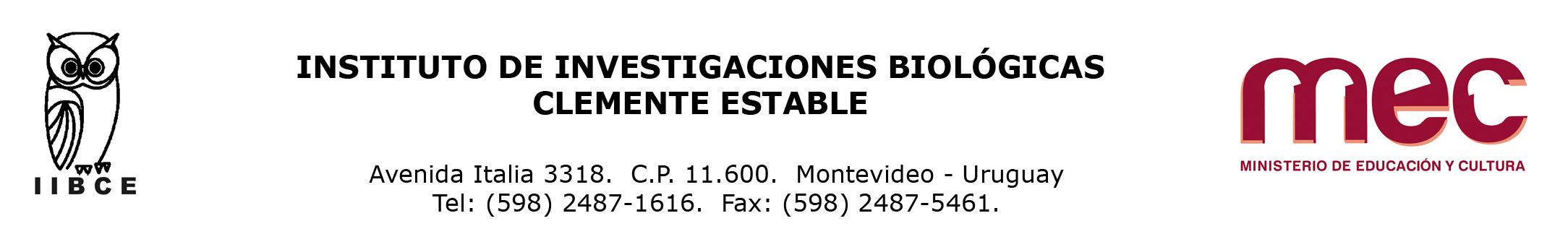 Compra Directa  No 13/2018 – Solicitud de pedido de precio para la adquisición de material de papelería- Pliego de CondicionesI).- El Objeto de la Compra: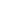 I).- DESCRIPCIÓN1.- Se procura la adquisición de hasta cincuenta (50) cajas de papel blanco A4 75 grs en resma paquete x 500 hojas de buena calidad.2.-  Hasta ciento cincuenta (150) Sobres manila tamaño oficio3.- Hasta ciento cincuenta (150) sobres manila tamaño A44.- Hasta ciento cincuenta (150) sobres tamaño revista. 5.-  Hasta cinco (5) separadores multicolores.6.- Hasta doce (12) cintas adhesivas 2,5 cm de ancho.7.- Hasta cincuenta (50) hojas de color verde.8.- Hasta cincuenta (50) hojas de color celeste9.- Hasta cincuenta (50) hojas de color amarillas.10.-. Hasta cincuenta (50) hojas de color rojas o rosadas.11.- Hasta veinticinco (25) paquetes de folios A4 de 100 unidades cada uno. 12.-  Hasta cien (100) toallas de papel continuo, color blanco de 300 metros de longitud por 20 cms de ancho,  para dispensadores ya instalados en el IIBCE.III) Condiciones Particulares:1.- El IIBCE se reserva el derecho de adquirir uno o todos los ítems objeto del presente llamado, entendiéndose en todo caso que cada uno de los rubros constituye un objeto independiente de adquisición, pasible de adjudicación al mismo o a distintos oferentes. 2.- El precio deberá  ser cotizado en Plaza en moneda nacional, indicándose en tal caso si el mismo incluye o no los impuestos vigentes. De no indicarse expresamente, se entenderán incluidos en el precio cotizado.3.-  El pago del precio “Plaza” será realizado a crédito y aproximadamente dentro de los noventa a ciento veinte días (90 a 120 días) y una vez verificados el suministro e instalación del equipamiento licitado, así como su correcto funcionamiento.4.- Deberá ofrecerse un plazo mínimo de 30 días de mantenimiento de la oferta prorrogables automáticamente por 30 días más. 5.- Los oferentes podrán ofrecer todas las opciones que crean más convenientes o de utilidad – ajustadas siempre a las características particulares requeridas por el Pliego-, adjuntando al efecto muestras de los productos sugeridos.6.- En ningún caso se admitirán cesiones de crédito.7.- La adjudicación se realizará ponderando: precio 65%, referencias comerciales del proveedor 35%. 8.- Se deberá cotizar en el orden presentado en el presente pliego.                               9.- Las empresas deberán presentar formulario de oferente con NÚMERO de RUT.III).- Condiciones Generales:1.-  Deberá darse cumplimiento, en lo pertinente, a lo dispuesto por los Decretos  150/2012 y 155/2013.2.- A efectos de la presentación de ofertas, el oferente deberá estar registrado en el Registro Único de Proveedores del Estado (RUPE), conforme a lo dispuesto por el Decreto del Poder Ejecutivo Nº 155/013 de 21 de mayo de 2013. 3.- La empresa ganadora deberá estar ACTIVA en el sistema RUPE al momento de la adjudicación, bajo apercibimiento de adjudicar este llamado al siguiente mejor oferente en caso de no cumplirse este requerimiento en plazo mencionado.  4.- El pliego de condiciones es gratuito y se encuentra a disposición en la Administración del Instituto de Investigaciones Biológicas Clemente Estable (Avda Italia 3318) en el horario de 11 am a 13 pm y de 14 pm a 16 pm.    Las ofertas deberán ser presentadas (original y copia) en la Administración del Instituto de Investigaciones Biológicas Clemente Estable, sito en Av. Italia  3318, hasta el día 26 de setiembre de 2018, hora: 16:00.  No se aceptarán cotizaciones por fax o e-mail.6- Las consultas personales o telefónicas podrán ser realizadas al teléfono 24871616 int. 108 (Administración) de Lunes a Viernes de 10 a 16 horas.